1800Это образец, номер присвоенный Вашей контейнерной площадке указан 
в письме. Удалите текст и впишите Ваш номер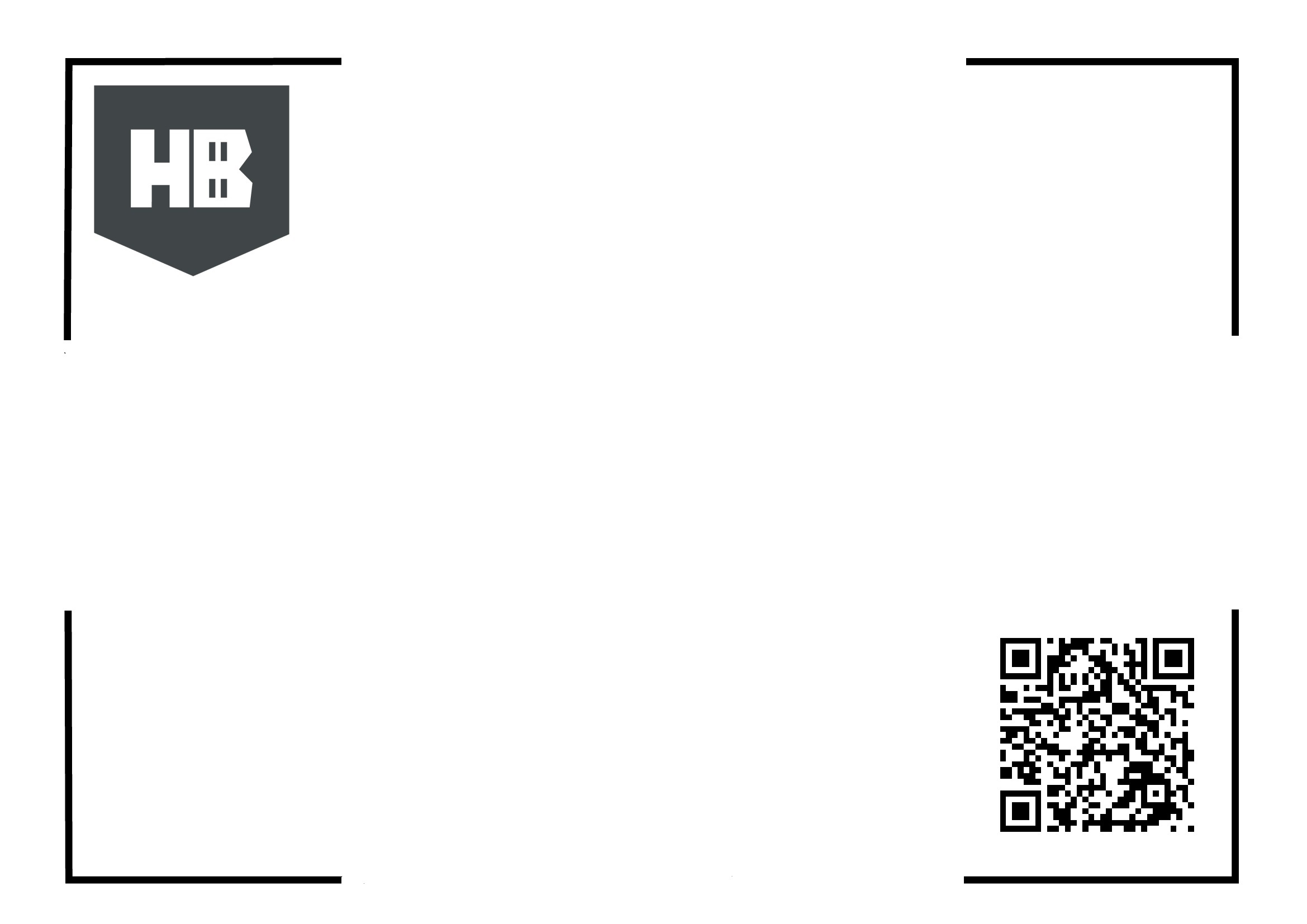 